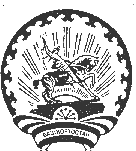 Ҡ А Р А Р                                                     Р Е Ш Е Н И Е«21 »  март    2019 й.                   № 199                « 21  »  марта    2019г.Об утверждении Дополнительного соглашения к Соглашению между органами местного самоуправления муниципального района Туймазинский район Республики Башкортостан и сельского поселения Верхнебишиндинский сельсовет муниципального района Туймазинский район Республики Башкортостан о передаче сельскому поселению части полномочий муниципального районаВ целях конкретизации перечня полномочий, передаваемых органами местного самоуправления муниципального района Туймазинский район Республики Башкортостан органам местного самоуправления сельского поселения Верхнебишиндинский сельсовет муниципального района Туймазинский район Республики Башкортостан, в соответствии с Федеральным законом №131-ФЗ от 06.10.2003г «Об общих принципах организации местного самоуправления в Российской Федерации» Совет сельского поселения Верхнебишиндинский сельсовет муниципального района Туймазинский район Республики БашкортостанРЕШИЛ:       1. Утвердить Дополнительное соглашение  к Соглашению между органами местного самоуправления муниципального района Туймазинский  район Республики Башкортостан и сельского поселения  Верхнебишиндинский сельсовет муниципального района   Туймазинский район Республики Башкортостан о передаче    сельскому поселению части полномочий муниципального  района от 27  декабря 2018 года №  188, согласно приложению.       2.Настоящее решение вступает в силу с момента подписания.       3.Настоящее решение разместить на официальном сайте Администрации сельского поселения  Верхнебишиндинский сельсовет муниципального района Туймазинский район. Председатель Совета сельского поселения Верхнебишиндинский сельсоветмуниципального района Туймазинский район                                  Р.А. Миннуллин «21 » марта 2019г.№ 199Приложениек решению Совета сельского поселения  Верхнебишиндинский сельсовет муниципального района Туймазинский районот «21» марта 2019г. № 199Дополнительное соглашениек Соглашению между органами местного самоуправлениямуниципального района Туймазинский район Республики Башкортостан и сельского поселения Верхнебишиндинский сельсовет муниципального района Туймазинский район Республики Башкортостан по передаче сельскому поселению части полномочий муниципального районаг.Туймазы                                                                                  «21» марта 2019г       Совет муниципального района Туймазинский район Республики Башкортостан, именуемый в дальнейшем  Район, в лице председателя Совета муниципального района Туймазинский район Республики Башкортостан Минибаева И.Г., действующего на основании Устава, с одной стороны, и Совет сельского поселения Верхнебишиндинский сельсовет муниципального района Туймазинский район Республики Башкортостан, именуемый в дальнейшем Поселение, в лице главы сельского поселения  Верхнебишиндинский сельсовет муниципального района Туймазинский район Республики Башкортостан Миннуллина Р.А., действующего на основании Устава, с другой стороны, заключили настоящее Дополнительное соглашение о нижеследующем:      1. Абзац 2 пункта 3.2.  Соглашения от 27 декабря 2018 года № 188 изложить в следующей редакции:«-Сельскому поселению Верхнебишиндинский сельсовет муниципального района Туймазинский район Республики Башкортостан в сумме  2317 000 (два миллиона триста семнадцать)  рублей.».       2.Во всем остальном, что не предусмотрено настоящим Дополнительным соглашением, действуют  условия Соглашения от 27 декабря 2018 года № 188.       3.Настоящее Дополнительное соглашение составлено в двух экземплярах, имеющих одинаковую юридическую силу, по одному для каждой из Сторон.Совет муниципального района                        Совет сельского поселенияТуймазинский район                                         Верхнебишиндинский сельсоветРеспублики Башкортостан                               муниципального района                                                                             Туймазинский район                                                                             Республики БашкортостанПредседатель Совета                                        Глава сельского поселениямуниципального района                                   Верхнебишиндинский сельсоветТуймазинский район                                         муниципального районаРеспублики Башкортостан                               Туймазинский район                                                                             Республики БашкортостанИ.Г.Минибаев                                                    Миннуллин Р.А._______________________                              ____________________М.П.                                                                                        М.П.ПРОЕКТҠ А Р А Р                                                     Р Е Ш Е Н И Е_______    2019 й.                   № ______               ________  2019г.Об утверждении Дополнительного соглашения к Соглашению между органами местного самоуправления муниципального района Туймазинский район Республики Башкортостан и сельского поселения Верхнебишиндинский сельсовет муниципального района Туймазинский район Республики Башкортостан о передаче сельскому поселению части полномочий муниципального районаВ целях конкретизации перечня полномочий, передаваемых органами местного самоуправления муниципального района Туймазинский район Республики Башкортостан органам местного самоуправления сельского поселения Верхнебишиндинский сельсовет муниципального района Туймазинский район Республики Башкортостан, в соответствии с Федеральным законом №131-ФЗ от 06.10.2003г «Об общих принципах организации местного самоуправления в Российской Федерации» Совет сельского поселения Верхнебишиндинский сельсовет муниципального района Туймазинский район Республики БашкортостанРЕШИЛ:       1. Утвердить Дополнительное соглашение  к Соглашению между органами местного самоуправления муниципального района Туймазинский  район Республики Башкортостан и сельского поселения  Верхнебишиндинский сельсовет муниципального района   Туймазинский район Республики Башкортостан о передаче    сельскому поселению части полномочий муниципального  района от 27  декабря 2018 года №  188, согласно приложению.       2.Настоящее решение вступает в силу с момента подписания.       3.Настоящее решение разместить на официальном сайте Администрации сельского поселения  Верхнебишиндинский сельсовет муниципального района Туймазинский район. Председатель Совета сельского поселения Верхнебишиндинский сельсоветмуниципального района Туймазинский район                                  Р.А. МиннуллинПриложениек решению Совета сельского поселения  Верхнебишиндинский сельсовет муниципального района Туймазинский районот «_______ 2019г. № _____Дополнительное соглашениек Соглашению между органами местного самоуправлениямуниципального района Туймазинский район Республики Башкортостан и сельского поселения Верхнебишиндинский сельсовет муниципального района Туймазинский район Республики Башкортостан по передаче сельскому поселению части полномочий муниципального районаг.Туймазы                                                                                  «21» марта 2019г       Совет муниципального района Туймазинский район Республики Башкортостан, именуемый в дальнейшем  Район, в лице председателя Совета муниципального района Туймазинский район Республики Башкортостан Минибаева И.Г., действующего на основании Устава, с одной стороны, и Совет сельского поселения Верхнебишиндинский сельсовет муниципального района Туймазинский район Республики Башкортостан, именуемый в дальнейшем Поселение, в лице главы сельского поселения  Верхнебишиндинский сельсовет муниципального района Туймазинский район Республики Башкортостан Миннуллина Р.А., действующего на основании Устава, с другой стороны, заключили настоящее Дополнительное соглашение о нижеследующем:      1. Абзац 2 пункта 3.2.  Соглашения от 27 декабря 2018 года № 188 изложить в следующей редакции:«-Сельскому поселению Верхнебишиндинский сельсовет муниципального района Туймазинский район Республики Башкортостан в сумме  2317 000 (два миллиона триста семнадцать)  рублей.».       2.Во всем остальном, что не предусмотрено настоящим Дополнительным соглашением, действуют  условия Соглашения от 27 декабря 2018 года № 188.       3.Настоящее Дополнительное соглашение составлено в двух экземплярах, имеющих одинаковую юридическую силу, по одному для каждой из Сторон.Совет муниципального района                        Совет сельского поселенияТуймазинский район                                         Верхнебишиндинский сельсоветРеспублики Башкортостан                               муниципального района                                                                             Туймазинский район                                                                             Республики БашкортостанПредседатель Совета                                        Глава сельского поселениямуниципального района                                   Верхнебишиндинский сельсоветТуймазинский район                                         муниципального районаРеспублики Башкортостан                               Туймазинский район                                                                             Республики БашкортостанИ.Г.Минибаев                                                    Миннуллин Р.А.